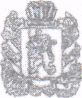 РОССИЙСКАЯ ФЕДЕРАЦИЯ                                         КРАСНОЯРСКИЙ КРАЙ                         САЯНСКИЙ РАЙОНСРЕДНЕАГИНСКИЙ СЕЛЬСКИЙ СОВЕТ ДЕПУТАТОВРЕШЕНИЕ 00.00.2022                         с. Средняя Агинка                            №   ПРОЕКТ                 О внесении изменений в решение Среднеагинского сельского Совета депутатов от 26.07.2017 № 43 «Об утверждении Положения о бюджетном процессе в  Среднеагинском сельсовете» ( в ред.решения от 17.06.2020 № 122)В соответствии со ст. 160.1, 160.2  Бюджетного кодекса Российской Федерации, Федеральным законом от 06.10.2003 N 131-ФЗ «Об общих принципах организации местного самоуправления в Российской Федерации», Федеральным законом от 01.07.2021 № 251-ФЗ «О внесении изменений в Бюджетный кодекс Российской Федерации», статьями 29, 58, 63 Устава Среднеагинского сельсовета, Среднеагинский сельский Совет депутатов РЕШИЛ:Внести в Положение о бюджетном процессе в  Среднеагинском сельсовете утвержденное  решением Среднеагинского сельского Совета депутатов от 26.07.2017 № 43 ( в ред.решения от 17.06.2020 № 122) следующие изменения: Статью 4 Положения дополнить подпунктами 31, 32, следующего содержания:«31) утверждает перечень главных администраторов доходов Среднеагинского сельсовета в соответствии с общими требованиями, установленными Правительством Российской Федерации;32) утверждает перечень главных администраторов источников финансирования дефицита бюджета Среднеагинского сельсовета в соответствии с общими требованиями, установленными Правительством Российской Федерации.».2. Контроль за исполнением настоящего решения возложить на постоянную комиссию по экономике, финансам, собственности и природопользованию, сельскому хозяйству по местному самоуправлению, законности, правопорядку и защите прав граждан.3. Решение вступает в силу в день, следующий за днем его официального опубликования в  газете «Среднеагинские вести» и применяется к правоотношениям, возникающим при составлении и исполнении бюджета Среднеагинского сельсовета, начиная с бюджета на 2022 год и плановый период 2023 и 2024 годов.Глава Среднеагинского сельсовета,Председатель Среднеагинского сельского Совета депутатов                                                                          Р.Ф.Наузников